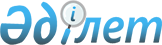 О внесении изменений в решение районного маслихата от 17 апреля 2014 года № 151 "Об установлении повышенных на двадцать пять процентов окладов и тарифных ставок специалистам в области здравоохранения, социального обеспечения, культуры, спорта и ветеринарии, работающим в сельских населенных пунктах Алгинского района"Решение маслихата Алгинского района Актюбинской области от 28 февраля 2017 года № 75. Зарегистрировано Департаментом юстиции Актюбинской области 13 марта 2017 года № 5315      В соответствии со статьей 6 Закона Республики Казахстан от 23 января 2001 года "О местном государственном управлении и самоуправлении в Республике Казахстан", пунктом 4 статьи 18 Закона Республики Казахстан от 8 июля 2005 года "О государственном регулировании развития агропромышленного комплекса и сельских территорий", Алгинский районный маслихат РЕШИЛ:

      1. Внести в решение маслихата района от 17 апреля 2014 года № 151 "Об установлении повышенных на двадцать пять процентов окладов и тарифных ставок специалистам в области здравоохранения, социального обеспечения, культуры, спорта и ветеринарии, работающим в сельских населенных пунктах Алгинского района" (зарегистрированного в реестре государственной регистрации нормативных правовых актов № 3888, опубликованного 20 мая 2014 года в районной газете "Жұлдыз-Звезда") следующие изменения:

      в заголовке и пункте 1 указанного решения на казахском языке слова "ставкаларды", "ставкаларымен", "ставкалар" заменить словами "мөлшерлемелерді", "мөлшерлемелерімен", "мөлшерлемелер".

      2. Настоящее решение вводится в действие по истечении десяти календарных дней со дня его первого официального опубликования.


					© 2012. РГП на ПХВ «Институт законодательства и правовой информации Республики Казахстан» Министерства юстиции Республики Казахстан
				
      Председатель сессии маслихата 

М. Муратбаев

      Секретарь районного маслихата 

Б. Жумабаев
